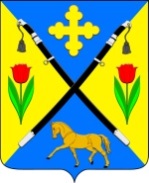 РОСТОВСКАЯ ОБЛАСТЬЗИМОВНИКОВСКИЙ РАЙОНАДМИНИСТРАЦИЯЗИМОВНИКОВСКОГО   СЕЛЬСКОГО ПОСЕЛЕНИЯ                                          П О С Т А Н О В Л Е Н И Е           17.11.2017                                     №  388 а                               п. ЗимовникиО внесении изменений в постановление от 26.01.2017 № 24 «О Малом совете по межэтническим отношениям муниципального образования  «Зимовниковское сельское   поселение»    В связи с кадровыми изменения, проведенными в Администрации Зимовниковского сельского поселения, и  согласно пункта 11 статьи 30 Устава муниципального образования «Зимовниковское сельское поселение»П О С Т А Н О В Л Я Ю:  Внести изменения в постановление Администрации Зимовниковского сельского поселения от 26.01.2017 № 24 «О Малом совете по межэтническим отношениям  муниципального образования «Зимовниковское сельское поселение» 1. В приложении 1 к настоящему  постановлению изменить состав Малого совета по межэтническим отношениям  муниципального образования «Зимовниковское сельское поселение»:1.1 Исключить из состава совета:- Усова Александра Анатольевича;- Фролова Виталия Евгеньевича.1.2 Включить с состав членов  совета:-Марченко Алексея Васильевича, начальника сектора по имущественным и земельным отношениям;- Дубинского Леонида Андреевича, директора МУК «СКЦ «Сокол» 1.3 Считать  Тарасенко Владимира Семеновича секретарем совета.  2. Контроль за выполнением постановления оставляю за собой.Глава АдминистрацииЗимовниковского сельского поселения                                               Д.П. ДубовПостановление вносит:Ведущий специалист  Мендель Г.С.